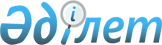 Об утверждении перечня персональных данных, необходимого и достаточного для выполнения осуществляемых задач
					
			Утративший силу
			
			
		
					Приказ Министра регионального развития Республики Казахстан от 4 декабря 2013 года № 356/ОД. Зарегистрирован в Министерстве юстиции Республики Казахстан 26 декабря 2013 года № 9033. Утратил силу приказом Министра национальной экономики Республики Казахстан от 27 января 2016 года № 12-нқ

      Сноска. Утратил силу приказом Министра национальной экономики РК от 27.01.2016 № 12-нқ (вводится в действие по истечении десяти календарных дней после дня его первого официального опубликования).      В соответствии с подпунктом 1) пункта 2 статьи 25 Закона Республики Казахстан от 21 мая 2013 года «О персональных данных и их защите», ПРИКАЗЫВАЮ:



      1. Утвердить прилагаемый перечень персональных данных, необходимый и достаточный для выполнения осуществляемых задач.



      2. Управлению информационной безопасности, мобилизационной работы и гражданской обороны Министерства регионального развития Республики Казахстан (Шарабасов Ж.С.) обеспечить:

      1) государственную регистрацию настоящего приказа в Министерстве юстиции Республики Казахстан;

      2) в установленном порядке официальное опубликование настоящего приказа;

      3) размещение настоящего приказа на интернет-ресурсе Министерства регионального развития Республики Казахстан.



      3. Контроль за исполнением настоящего приказа возложить на ответственного секретаря Министерства регионального развития Республики Казахстан Кабикенова А.К.



      4. Настоящий приказ вводится в действие по истечении десяти календарных дней после дня его первого официального опубликования.      Министр                                    Б. Жамишев

Утвержден              

приказом Министра          

регионального развития       

Республики Казахстан        

от 4 декабря 2013 года № 356/ОД  

                           Перечень

         персональных данных, необходимый и достаточный

             для выполнения осуществляемых задач
					© 2012. РГП на ПХВ «Институт законодательства и правовой информации Республики Казахстан» Министерства юстиции Республики Казахстан
				№ п/пНаименование персональных данных, необходимых и достаточных для выполнения осуществляемых задач Министерством регионального развития Республики Казахстан1Ксерокопии документов, удостоверяющих личность и имеющих фотографию владельца в личном деле2Фамилия, имя, отчество (при его наличии)3Сведения о смене фамилии, имени, отчества (при его наличии)4Транскрипция фамилии и имени5Подпись6Данные о рождении: дата рождения, место рождения7Расовая и национальная принадлежность8Пол9Сведения о семейном положении (состояние в браке, данные свидетельства о заключении или расторжении брака, фамилия, имя, отчество супруги (а), данные документа удостоверяющего личность супруги (а), степень родства, фамилии, имени, отчества и даты рождения других членов семьи, иждивенцев, наличие детей и их возраст)10Данные свидетельства об усыновлении ребенка11Данные документа удостоверяющего личность: наименование документа, номер документа, дата выдачи документа, срок действия документа, орган, выдавший документ12Сведения о причинах недействительности, утраты, уничтожения документов, удостоверяющих личность13Данные о гражданстве: гражданство (прежнее гражданство), дата приобретения гражданства Республики Казахстан, дата утраты гражданства Республики Казахстан, основания утраты гражданства Республики Казахстан, дата восстановления в гражданстве Республики Казахстан, основания восстановления в гражданстве Республики Казахстан14Данные о трудовой деятельности на текущее время (данные о трудовой деятельности на текущее время с полным указанием должности, структурного подразделения, организации и ее наименования, общий и непрерывный стаж работы, адреса и телефоны, а также реквизиты других организаций с полным наименованием занимаемых ранее в них должностей и времени работы в этих организациях)15Адрес места жительства, дата регистрации по месту жительства или по месту прибывания16Адрес электронной почты17Номера контактных телефонов18Наименование и юридический адрес места работы (учебы)19Характеристика20Индивидуальный идентификационный номер (ИИН)21Сведения о номере, серии и дате выдачи трудовой книжки и записей в ней22Портретное изображение (оцифрованная фотография)23Сведения, указанные в оригиналах и копиях распоряжений по личному составу и материалах к ним24Сведения о государственных и ведомственных наградах, почетных званиях, поощрениях (в том числе наименование или название награды, звания или поощрения, дата и вид нормативного акта о награждении или дата поощрения)25Материалы по аттестации26Материалы по внутренним служебным расследованиям27Медицинские заключения установленной формы об отсутствии заболевания28Сведения о временной нетрудоспособности29Сведение об имуществе, переданного в доверительное управление30Сведения об образовании, квалификации и о наличии специальных знаний или специальной подготовки (серия, номер, дата выдачи диплома, свидетельства, аттестата или другого документа об окончании образовательного учреждения, в том числе наименование и местоположение образовательного учреждения, факультет или отделение, квалификация и специальность по окончании образовательного учреждения, ученая степень, ученое звание, владение иностранными языками)31Сведения о повышении квалификации и переподготовке (серия, номер, дата выдачи документа о повышении квалификации или о переподготовке, наименование и местоположение образовательного учреждения, квалификация и специальность по окончании образовательного учреждения)32Сведения о заработной плате: данные по окладу, надбавкам, налогам33Сведения о воинском учете военнообязанных лиц, подлежащих призыву на военную службу (серия, номер, дата выдачи, наименование органа, выдавшего военный билет, военно-учетная специальность, воинское звание, данные о принятии/снятии с учета)34Сведения о наличии (отсутствии) судимости35Сведения о привлечении к административной, дисциплинарной ответственности36Сведения о наличии счета в карточной базе банка37Содержание и реквизиты служебного контракта, гражданско-правового договора38Сведения о социальных льготах и о социальном статусе (серия, номер, дата выдачи, наименование органа, выдавшего документ, являющимся основанием для представления льгот и статуса)